   БАШKОРТОСТАН  РЕСПУБЛИКАҺЫ                            АДМИНИСТРАЦИЯ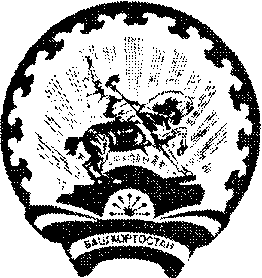        СТƏРЛЕБАШ РАЙОНЫ 				 СЕЛЬСКОГО  ПОСЕЛЕНИЯ   МУНИЦИПАЛЬ РАЙОНЫНЫҢ                                   САРАЙСИНСКИЙ СЕЛЬСОВЕТ            ҺАРАЙCА АУЫЛ                                                                 МУНИЦИПАЛЬНОГО РАЙОНА      АУЫЛ БИЛƏМƏҺЕ                                              СТЕРЛИБАШЕВСКИЙ  РАЙОН         ХАКИМИƏТЕ 	                                        РЕСПУБЛИКИ БАШКОРТОСТАН  453185, Стерлебаш районы,  Йелембет ауылы                                             453185, Стерлибашевский район, с.Елимбетово  Парк урамы 5, тел.(34739)2-63-32		                                                ул.Парковая 5, тел.(34739), 2-63-32  Е-mail admsaraisa@rambler.ru                                                                              Е-mail admsaraisa@rambler.ruKАРАР				           	                РЕШЕНИЕ16 декабрь  2015 й		      № 6-04	           16 декабря 2015 г	Об утверждении Положения об оплате труда  и материальном  стимулировании главы  сельского  поселения, возглавляющего местную  администрацию и исполняющего  полномочия председателя представительного органа сельского поселения, муниципальных служащих и работников, осуществляющих техническое обеспечение администрации сельского поселения  Сарайсинский сельсовет муниципального района Стерлибашевский  район Республики Башкортостан 	В соответствии с Федеральным законом от 02.03.2007 г № 25-ФЗ «О муниципальной службе в Российской Федерации», соответствии с Законом Республики Башкортостан "О муниципальной службе в Республике Башкортостан" 16 июля 2007 года N 453-з (в ред. Законов РБ от 01.03.2010 N 221-з,,в ред. Закона РБ от 02.12.2016г. №4293 « О внесение изменений в  отдельные законодательные акты в сфере муниципальной  службы») Постановлением Правительства Республики Башкортостан от 18.04.2007 № 92 «Об оплате труда работников, занимающих должности и профессии, не отнесенные к государственным должностям, и осуществляющих техническое обеспечение деятельности исполнительных органов государственной власти Республики Башкортостан», постановлением Правительства Республики Башкортостан от 09.06.2007 № 155 «О стандарте организации оплаты труда работников органов, в которых осуществляется государственная гражданская служба Республики Башкортостан»,  Постановлением  Правительства Республики Башкортостан от 24 декабря 2013 года № 610 «Об утверждении  нормативов формирования расходов на оплату труда в органах местного самоуправления в Республике Башкортостан»   (в редакции Постановлений Правительства Республики Башкортостан от 25.03.2014 N 124, от 28.04.2015 N 140) и   в целях упорядочения оплаты труда и материального стимулирования муниципальных служащих, замещающих должности муниципальной службы в Администрации  сельского поселения Сарайсинский сельсовет муниципального района Стерлибашевский   район Республики Башкортостан, Совет сельского поселения  Сарайсинский  сельсовет муниципального  района  Стерлибашевский район Республики Башкортостан  РЕШИЛ:1. Утвердить  Положения об оплате труда главы сельского поселения, муниципальных служащих и работников, осуществляющих техническое обеспечение администрации сельского поселения Сарайсинский сельсовет муниципального района Стерлибашевский  район Республики Башкортостан  (прилагается).2. Признать утратившим силу решение Совета  сельского поселения  Сарайсинский  сельсовет: от 10.08.2011 года № 8-1 «Об утверждении Положения об оплате труда  и материальном  стимулировании главы  сельского  поселения, возглавляющего местную  администрацию и исполняющего  полномочия председателя представительного органа сельского поселения, муниципальных служащих и работников, осуществляющих техническое обеспечение администрации сельского поселения  Сарайсинский сельсовет муниципального района Стерлибашевский  район Республики Башкортостан».        3. Настоящее решение разместить в сети общего доступа «Интернет» на официальном сайте Администрации сельского поселения Сарайсинский сельсовет муниципального района Стерлибашевский район Республики Башкортостан.    4. Контроль за исполнением настоящего решения возложить на постоянную комиссию по бюджету, налогам и вопросам  собственности.    5. Данное решение вступает в силу со дня подписания.Глава  сельского поселения Сарайсинский сельсовет   					        А.С.Хасанов Приложение                                                                                                                                                             к решению  Совета                                                                                                                                      сельского поселения                                                                                                            Сарайсинский    сельсовет                                                                                                             муниципального района                                                                                                           Стерлибашевский район                                                                                                                    Республики Башкортостан                                                                                                                                    № 6-04 от   16.12.2015 г. Положение об  оплате труда    и   материальном  стимулировании  главы сельского поселения, муниципальных служащих, замещающих должности муниципальной службы  и работников, осуществляющих техническое обеспечение в администрации  сельского поселения   Сарайсинский сельсовет муниципального района  Стерлибашевский район Республики Башкортостан Общие Положения 1.   Настоящее Положение устанавливает размер расходов на оплату труда главы сельского поселения, муниципальных служащих и работников, осуществляющих техническое обеспечение деятельности (далее – Положение). Положением определяется  размер и условия оплаты труда  глав сельских поселений, муниципальных служащих, в том числе размер денежного содержания, должностного оклада, ежемесячных и иных дополнительных выплат, а также виды материального стимулирования и порядок их осуществления.2.  Настоящее Положение разработано в соответствии с Трудовым кодексом Российской Федерации, Законом Республики Башкортостан от 16 июля 2007 года № 453-3 «О муниципальной службе в Республике Башкортостан», Постановлением Правительства Республики Башкортостан от 18.04.2007 № 92 «Об оплате труда работников, занимающих должности и профессии, не отнесенные к государственным должностям, и осуществляющих техническое обеспечение деятельности исполнительных органов государственной власти Республики Башкортостан»,  Постановлением Правительства Республики Башкортостан от 24 декабря 2013 года № 610 «Об утверждении нормативов формирования расходов на оплату труда в органах местного самоуправления в Республике Башкортостан».3.  Настоящее Положение распространяется на главу сельского поселения, муниципальных служащих, на работников, осуществляющих техническое обеспечение деятельности  в  Администрации сельского поселения   Сарайсинский сельсовет  муниципального района Стерлибашевский район  (далее – работодатель).4. Материальное стимулирование осуществляется в целях усиления заинтересованности муниципальных служащих, работников, осуществляющих техническое обеспечение деятельности в Администрации  в реализации возложенных на них задач, улучшения качества выполняемых работ, повышения исполнительной дисциплины и повышения ответственности при исполнении должностных обязанностей.5.  Выплата материальной помощи  согласно настоящего Положения осуществляется в соответствии с решением главы Администрации в пределах средств, выделяемых из бюджета сельского поселения Сарайсинский сельсовет муниципального района Стерлибашевский район  Республики Башкортостан на соответствующий год, на оплату труда муниципальных служащих. При этом на цели материального стимулирования муниципальных служащих по решению главы Администрации   может использоваться экономия по смете расходов на содержание аппарата управления.Раздел 1 Денежное содержание главы сельского поселения и муниципальных служащих администрации сельского поселения   Сарайсинский  сельсовет муниципального района Стерлибашевский  район Республики Башкортостан 1.  Состав денежного содержания 1.1. Денежное содержание главы сельского поселения состоит из ежемесячного денежного вознаграждения, денежного поощрения, единовременной выплаты при предоставлении ежегодного оплачиваемого отпуска, материальной помощи.1.2. Денежное содержание  муниципального служащего состоит из месячного должностного оклада в соответствии с  замещаемой им должностью муниципальной службы и надбавки за классный чин лицу, замещающему должность муниципальной службы, которые составляют оклад месячного денежного содержания муниципального служащего, а также из ежемесячных и иных дополнительных выплат.К иным дополнительным выплатам относятся надбавки к должностному окладу за классный чин, за выслугу лет, за особые условия службы, денежное поощрение, премия по результатам работы, единовременная выплата при предоставлении ежегодного оплачиваемого отпуска, материальная помощь.1.3. К денежному содержанию муниципальных служащих устанавливается районный коэффициент в соответствии с законодательством Республики Башкортостан. 2.  Денежные вознаграждения и должностные оклады 2.1. Денежное вознаграждение главе сельского поселения,  должностные оклады муниципальным служащими ежемесячные денежные поощрения устанавливаются в пределах, определенных в приложении № 1 Постановления Правительства Республики Башкортостан от 24 декабря 2013 года № 610 «Об утверждении  нормативов формирования расходов на оплату труда в органах местного самоуправления в Республике Башкортостан».Выплата должностных окладов муниципальным служащим производится со дня назначения на должность и по день освобождения от замещаемой должности включительно согласно решения главы Администрации сельского поселения.2.2. Ежемесячная надбавка к должностному окладу за классный чин муниципальному служащему выплачивается со дня его присвоения в соответствии с замещаемой им должностью муниципальной службы в пределах группы должностей муниципальной службы в порядке, установленном Законом Республики Башкортостан от 28 мая . №129-3 «О порядке присвоения и сохранения классных чинов муниципальных служащих Республики Башкортостан». Размер ежемесячной надбавки к должностному окладу за классный чин устанавливается согласно приложения № 2 Постановления Правительства Республики Башкортостан от 24 декабря 2013 года № 610 «Об утверждении нормативов формирования расходов на оплату труда в органах местного самоуправления в Республике Башкортостан».2.3. Должностной оклад и надбавка за классный чин составляют оклад денежного содержания муниципальных служащих (далее – оклад денежного содержания). 3. Условия денежного содержания 3.1. Главе сельского поселения выплачивается ежемесячное денежное вознаграждение в размерах, определенных с учетом должностных окладов и надбавок.3.1.1. В пределах фонда оплаты труда главе сельского поселения помимо ежемесячного денежного вознаграждения выплачиваются:а) ежемесячное денежное поощрение в размере ежемесячного денежного вознаграждения;б) единовременная выплата к отпуску в размере 2 ежемесячных денежных вознаграждений при предоставлении  ежегодного оплачиваемого отпуска;в) материальная помощь.3.2. Муниципальным служащим могут выплачиваться:3.2.1. Ежемесячная надбавка к должностному окладу за классный чин, которая в дальнейшем может индексироваться в сроки и пределах повышения размеров окладов за классный чин государственных гражданских служащих Республики Башкортостан.3.2.2 Ежемесячная надбавка за особые условия муниципальной службы выплачивается в следующих размерах:–           лицу, замещающему ведущую должность муниципальной службы Республики Башкортостан, - от 90 до 120 процентов должностного оклада;–          лицу, замещающему старшую и младшую  должность муниципальной службы Республики Башкортостан, - от 60 до 90 процентов должностного оклада;Надбавка за особые условия устанавливается муниципальным служащим согласно распоряжения главы сельского поселения.Размер надбавки за особые условия устанавливается при приеме на работу по решению главы.Размер надбавки за особые условия муниципальной службы может быть изменен при переводе на другую должность, при изменении условий исполнения трудовых обязанностей, снижении результатов служебной деятельности, несоблюдении требований к качеству выполняемой работы или нарушении служебной дисциплины.Выплата надбавки за особые условия производится за фактически отработанное время в текущем месяце в сроки, установленные для выплаты денежного содержания с учетом районного коэффициента.3.2.3 Ежемесячная надбавка к должностному окладу за выслугу лет на муниципальной службе муниципальным служащим выплачивается со дня достижения ими стажа (выслуги лет), дающего право на ее получение, одновременно с выплатой денежного содержания.Периоды муниципальной службы (стаж работы) для назначения надбавки за выслугу лет определяются комиссией Администрации по вопросам муниципальной службы по установлению стажа муниципальной службы.Выплата производится на основании решения работодателя и исчисляется в процентах от должностного оклада.Ежемесячная надбавка к должностному окладу за выслугу лет выплачивается в следующих размерах:При стаже муниципальной службы в процентах-  от 1 года до 5 лет               - 10%,-  свыше 5 лет до 10 лет        - 15%,-  свыше 10 лет до 15 лет      - 20%,-  свыше 15 лет                       - 30%.За муниципальными служащими после изменения условий денежного содержания, предусмотренных нормативами формирования расходов на оплату труда в органах местного самоуправления в Республике Башкортостан, утвержденными Постановлением Правительства Республики Башкортостан от 24 декабря 2013 года № 610, сохраняется размер ежемесячной надбавки к должностному окладу за выслугу лет муниципальной службы, установленный до вступления в силу указанных нормативов, если ее размер выше надбавки к должностному окладу за выслугу лет муниципальной службы, устанавливаемой в соответствии с нормативами.3.2.4 Премии по результатам работы, размер которых определяется исходя из результатов деятельности лица, замещающего должность муниципальной службы;3.2.5 Ежемесячное денежное поощрение;3.2.6. Ежемесячная надбавка к должностному окладу лицам, допущенным к государственной тайне, - в размере и порядке, которые установлены законодательством Российской Федерации;3.2.7 В пределах фонда оплаты труда муниципальным служащим могут выплачиваться: при предоставлении ежегодного оплачиваемого отпуска – единовременная к отпуску в размере 2 окладов денежного содержания; материальная помощь. 4. Формирование фонда оплаты труда. При формировании фондов оплаты труда главы сельского поселения, муниципальных служащих предусматриваются следующие размеры средств на выплату (в расчете на год):1) ежемесячная надбавка за выслугу лет - в размере трех должностных окладов муниципальных служащих;2) ежемесячная надбавка за особые условия службы - в размере четырнадцати должностных окладов муниципальных служащих;3) ежемесячная надбавка за классный чин - в размере четырех должностных окладов муниципальных служащих;4) премия по результатам работы - в размере двух окладов денежного содержания муниципальных служащих;5) единовременная выплата при предоставлении отпуска и материальной помощи - в размере трех окладов денежного содержания муниципальных служащих и 3 ежемесячных денежных вознаграждений глав сельских поселений;6)  ежемесячная надбавка к должностному окладу лицам, допущенным к государственной тайне, - в размере 1,5 должностного оклада муниципального служащего;7) денежное поощрение;8) районный коэффициент в соответствии с законодательством.5.1. 5.2. 5. Доплата за совмещение должностей При исполнении муниципальным служащим сельского поселения наряду с выполнением обязанностей по должности муниципальной службы  других обязанностей по другой должности муниципальной службы или обязанностей временно отсутствующего муниципального служащего размер доплат за совмещение должностей  или выполнение обязанностей временно отсутствующего работника устанавливается распоряжением главы в пределах экономии фонда оплаты труда по совмещаемой должности, указанной в штатном расписании. При этом доплата в расчете на одного работника не должна превышать 75 процентов должностного оклада замещаемой должности.Раздел 2 Оплата труда лиц, замещающих должности и рабочие профессии, не отнесенные к муниципальным должностям, и осуществляющих техническое обеспечение деятельности администрации сельского поселения   Сарайсинский сельсовет муниципального района Стерлибашевский район Республики Башкортостан 1. Оплата труда работников, замещающих должности и рабочие профессии, не отнесенные к муниципальным должностям, и осуществляющих техническое обеспечение деятельности органов местного самоуправления, устанавливается в пределах размеров, установленных для оплаты труда работников, замещающих должности, не отнесенные к государственным должностям, и осуществляющих техническое обеспечение деятельности органов государственной власти Республики Башкортостан.2. Оплата труда работников, замещающих должности и рабочие профессии, не отнесенные к муниципальным должностям, и осуществляющих техническое обеспечение деятельности органов местного самоуправления, состоит из:- должностного оклада, тарифной ставки;- надбавок к должностному окладу (тарифной ставке):а) за сложность, напряженность и высокие достижения в труде;б) за классность;в) районного коэффициента; премий по результатам работы; материальной помощи;- премий по результатам работы;- материальной помощи.3. Размеры должностных окладов (тарифных ставок) работникам устанавливаются согласно приложения Постановления Правительства Республики Башкортостан от 18.04.2007 № 92 «Об оплате труда работников, занимающих должности и профессии, не отнесенные к государственным должностям, и осуществляющих техническое обеспечение деятельности исполнительных органов государственной власти Республики Башкортостан», Постановлением Правительства Республики Башкортостан.4. Работникам, замещающим должности и рабочие профессии, не отнесенные к муниципальным должностям, и осуществляющим техническое обеспечение деятельности органов местного самоуправления, выплачиваются:- ежемесячная надбавка к должностному окладу за сложность, напряженность и высокие достижения в труде в размере от 70 процентов должностного оклада (тарифной ставки);- премии по результатам работы (размер премий определяется исходя из результатов деятельности работника и максимальными размерами не ограничивается).5. При утверждении фондов оплаты труда Администрации сельского поселения   Сарайсинский сельсовет  муниципального района Стерлибашевский район Республики Башкортостан, сверх суммы средств, направляемых для выплаты должностных окладов (тарифных ставок) работникам с учетом районного коэффициента, предусматриваются следующие средства на выплату (в расчете на год):- ежемесячной надбавки за сложность, напряженность и высокие достижения в труде – в размере 8,5-кратной суммы должностных окладов и тарифных ставок работников с учетом районного коэффициента;- премий по результатам работы:а) рабочим и водителям – в размере 6-кратной суммы тарифных ставок соответствующих работников с учетом установленных надбавок, доплат и районного коэффициента;- материальной помощи – в размере 2-кратной суммы должностных окладов и тарифных ставок работников;- установленных настоящим Положением надбавок и доплат по другим основаниям.Премирование работников и оказание им материальной помощи осуществляются в соответствии с положением о материальном стимулировании труда сотрудников, утверждаемым главой сельского поселения   Сарайсинский  сельсовет муниципального района Стерлибашевский  район.Рабочим и водителям устанавливаются следующие надбавки и доплаты, средства для выплаты которых предусматриваются при утверждении фондов оплаты труда с учетом фактически назначенных размеров:а) водителю служебного легкового автомобиля – за ненормированный рабочий день в размере 50 процентов месячной тарифной ставки;б) водителям автомобилей – за отработанное в качестве водителя время в следующих размерах:водителю 2-го класса – 25 процентов месячной тарифной ставки;     водителю 1-го класса – 50 процентов месячной тарифной ставки;в) уборщикам служебных помещений – за использование в работе дезинфицирующих средств в размере 10%  месячной тарифной ставки;г) операторам теплового пункта – за работу в ночное время (с 22.00 до 6.00) в размере 50% часовой тарифной ставки.6. Премии рабочим и водителям начисляются с учетом районного коэффициента, всех надбавок и доплат. Раздел 3 Материальное стимулирование  муниципальных служащих и работников, осуществляющих техническое обеспечение администрации сельского поселения   Сарайсинский  сельсовет муниципального района Стерлибашевский район РБ 1. Премирование по результатам работы 1. Премирование муниципальных служащих производится по результатам работы, исполнение должностных инструкций. Премии  выплачиваются ежеквартально. В течении календарного года премии выплачиваются в размере двух окладов денежного содержания муниципальных служащих.1.2. Выплата премий  производится в пределах установленного фонда оплаты труда, за фактическое отработанное время в периоде на основании решения главы Администрации  и при наличии следующих условий:а)  успешное выполнение стоящих перед муниципальными служащими задач;б) отсутствие нарушений трудовой и исполнительской дисциплины;в) своевременное выполнение заданий руководства и планов работы.1.3. Премия по результатам работы может снижаться в следующих размерах:- за нарушение сроков исполнения распоряжений главы администрации сельского поселения;- за невыполнение плана работы или выполнение плана работы с нарушением сроков без достаточных оснований;- за нарушение трудовой дисциплины.Частичное или полное лишение премии производится за тот расчетный период, в котором имело место нарушение должностных обязанностей или трудовой дисциплины.1.4.    Премии выплачиваются муниципальным служащим, которые состоят в трудовых отношениях с главой на дату принятия решения о выплате премии. Муниципальные служащие, принятые на муниципальную службу со сроком испытания, в период его прохождения представляются к премированию в общем порядке. 2. Материальная помощь 2.1  Материальная помощь выплачивается муниципальному служащему с учетом продолжительности замещения должности и в пределах утвержденного фонда оплаты труда на календарный год.При утверждении фонда оплаты труда на каждого муниципального служащего предусматривается средства для оказания материальной помощи в размере одного оклада денежного содержания.На оказание материальной помощи работникам Администрации, занимающих должности и профессии, не отнесенные к муниципальным должностям, и осуществляющим техническое обеспечение деятельности Администрации, предусматриваются средства в размере 2-х кратной суммы должностных окладов и тарифных ставок в год каждому сотруднику.2.2. Материальная помощь выплачивается по распоряжению главы Администрации на основании мотивированного личного заявления за счет экономии фонда оплаты труда в следующих случаях:-    рождение ребенка- на основании копии свидетельства о рождении ребенка;-   свадьба – на основании свидетельства о заключении брака;- продолжительная болезнь (на специальное лечение и восстановление здоровья в связи с несчастным случаем, болезнью и др.);-   смерть близких родственников (супруга, супруги, отца, матери, детей, родных братьев, сестер).В случае смерти (гибели) муниципального служащего или работника Администрации члену его семьи или его родителям, а при их отсутствии – другим родственникам на основании свидетельства о смерти может выплачиваться материальная помощь по их заявлению при предъявлении соответствующих документов.2.3. Материальная помощь работникам   в   связи   с   юбилейными   датами выплачивается    при  достижении ими 50-летия, а также женщинами 55  лет, мужчинами - 60 лет со дня рождения, в последующем через пять лет,  в размере их оклада.2.4. Муниципальные служащие, а также награждаемые работники Администрации, занимающие профессии, не отнесенные к муниципальным должностям, и осуществляющим техническое обеспечение деятельности Администрации, Почетными грамотами, Знаками Отличия, ведомственными наградами, а также государственными наградами в соответствии с указами Президента Российской Федерации, Президента Республики Башкортостан, распоряжениями главы Администрации муниципального района Стерлибашевский район,  могут быть выплачиваться по решению главы Администрации. 3. Единовременные выплаты 3.1 Муниципальным служащим и работникам Администрации, занимающих должности и профессии, не отнесенные к муниципальным должностям, и осуществляющим техническое обеспечение деятельности, выплачивается единовременная премия по решению главы в случае присуждения сельскому поселению  Сарайсинский сельсовет муниципального района Стерлибашевский район призового места во Всероссийских, Республиканских и районных конкурсах, оценивающих работу органов местного самоуправления, в размере до месячного денежного содержания в пределах экономии по смете расходов на содержание аппарата.3.2. По распоряжению Правительства Республики Башкортостан либо по решению главы единовременная выплата выплачивается  в связи с праздничными и знаменательными датами Российской Федерации и Республики Башкортостан в пределах экономии средств по смете расходов на содержание аппарата управления.4.Отпуск   муниципального  служащего и единовременная выплата при  предоставлении ежегодного оплачиваемого отпуска           1. Муниципальному служащему предоставляется ежегодный отпуск с сохранением замещаемой должности муниципальной службы и денежного содержания, размер которого определяется в порядке, установленном трудовым законодательством для исчисления средней заработной платы.2. Ежегодный оплачиваемый отпуск муниципального служащего состоит из основного оплачиваемого отпуска и дополнительных оплачиваемых отпусков.3. Ежегодный основной оплачиваемый отпуск предоставляется муниципальному служащему продолжительностью 30 календарных дней.4. Ежегодные дополнительные оплачиваемые отпуска за выслугу  лет    продолжительностью :при  стаже муниципальной  службу  от 1 года до 5  лет-1  календарный  день  при стаже  муниципальной  службу  от 5 до 10  лет -5  календарный  деньпри стаже  муниципальной  службы от 10 до 15 лет-  7  календарных  днейпри  стаже  муниципальной  службе 15 лет и  более-10  календарных  дней.  Часть ежегодного оплачиваемого отпуска, превышающая 30 календарных дней, или любое количество дней из этой части по письменному заявлению муниципального служащего могут быть заменены денежной компенсацией.Муниципальному служащему на основании личного заявления производится единовременная выплата в размере двухмесячного денежного содержания при предоставлении ежегодного оплачиваемого отпуска один раз в календарном году, независимо от времени использования отпуска.В случае разделения в установленном порядке ежегодного оплачиваемого отпуска на части выплата производится один раз в календарном году при предоставлении одной из частей указанного отпуска по выбору муниципального служащего, о чём он указывает в своём заявлении о предоставлении ежегодного оплачиваемого отпуска.В случае неиспользования муниципальным служащим ежегодного оплачиваемого отпуска (либо его части) в текущем календарном году, а также при наличии иных уважительных причин единовременная выплата к отпуску по согласованию с работодателем может быть выплачена в иные сроки в течение календарного года. В случае непредставления муниципальным служащим заявления о выплате единовременной выплаты, указанная выплата производится ему в декабре текущего года.При увольнении муниципального служащего, не получившего в текущем году единовременную выплату к отпуску, а также вновь принятому муниципальному служащему при оформлении ежегодного оплачиваемого отпуска единовременная выплата производится пропорционально отработанному в данном календарном году времени.Если вновь принятым муниципальным служащим в течение календарного года не использован ежегодный оплачиваемый отпуск, указанная выплата производится в декабре текущего года пропорционально отработанному времени.                                                                           Приложение № 1                                                                           к Положению об оплате труда главы                                                                           сельского поселения, муниципальных                                                                           служащих и работников, осуществляющих                                                                           техническое обеспечение деятельности                                                                             органов местного самоуправления                                                                  сельского поселения Сарайсинский сельсовет                                                                           муниципального района Стерлибашевский                                                                               район   Республики БашкортостанРАЗМЕРЫДОЛЖНОСТНЫХ ОКЛАДОВ ЛИЦ, ЗАМЕЩАЮЩИХМУНИЦИПАЛЬНЫЕ ДОЛЖНОСТИРАЗДЕЛ 1  Администрация сельского поселения Сарайсинский сельсоветв составе муниципального района Стерлибашевский район Республики Башкортостан7 гр.    Приложение № 2                                                                           к Положению об оплате труда главы                                                                            сельского поселения, муниципальных                                                                           служащих и работников, осуществляющих                                                                           техническое обеспечение деятельности                                                                            органов местного самоуправления                                                                           сельского поселения Сарайсинский сельсовет                                                                           муниципального района Стерлибашевский                                                                              район  Республики БашкортостанПРЕДЕЛЬНЫЕ НОРМАТИВЫРАЗМЕРОВ НАДБАВОК ЗА КЛАССНЫЙ ЧИН ЛИЦАМ, ЗАМЕЩАЮЩИМДОЛЖНОСТИ МУНИЦИПАЛЬНОЙ СЛУЖБЫ В СЕЛЬСКОМ ПОСЕЛЕНИИСАРАЙСИНСКИЙ СЕЛЬСОВЕТ МУНИЦИПАЛЬНОГО РАЙОНАСТЕРЛИБАШЕВСКИЙ РАЙОН РЕСПУБЛИКИ БАШКОРТОСТАНСтаршая должностьСоветник муниципальной службы I класса                                            1372Советник муниципальной службы II класса                                           1234Советник муниципальной службы III класса                                          1087Младшая должность Референт муниципальной службы I класса                                             496 Референт муниципальной службы II класса                                            876 Референт муниципальной службы III класса                                           438                                                                           Приложение № 3                                                                           к Положению об оплате труда главы                                                                           сельского поселения, муниципальных                                                                           служащих и работников, осуществляющих                                                                           техническое обеспечение деятельности                                                                             органов местного самоуправления                                                                           сельского поселения Сарайсинский сельсовет                                                                           муниципального района Стерлибашевский                                                                             район  Республики БашкортостанРАЗДЕЛ 4Месячные тарифные ставки рабочих и водителей, осуществляющих техническое обеспечение деятельности органов местного самоуправления  сельского поселения Сарайсинский сельсовет муниципального района Стерлибашевский район              Республики Башкортостан - Водитель                                                                                                1853 - Уборщица служебных помещений                                                      1049№ п/пНаименование должностиДолжностной оклад (денежное вознаграждение, руб.)1.Глава Сельского поселения102122.Управляющий делами26383.Специалист  2 категории – референт муниципальной службы 1 класса – специалист по налогам и сборам 844Квалификационный разрядРазмер надбавки, руб.Наименование должностиДолжностные оклады (тарифные ставки), руб.